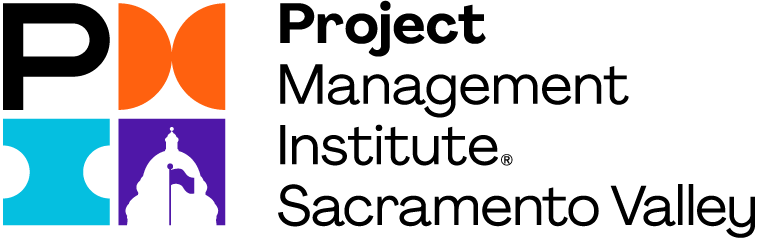 The Mission and Purpose of PMI-SVC of PMI-SVC ProgramsOur purpose is to increase awareness of project management as a skill, practice and profession to enable changemakers within the Sacramento Valley Chapter of PMI. We are the growth, innovation and opportunity development branch of the Chapter with the mission to increase awareness of project management and develop long term relationships with future partners and members. Our goal is to build relationships to inspire new and existing members.Director of Grant ManagementBring your passion to empower changemakers within our community by leading the Chapter’s grant program. You will help the community and enjoy planting seeds of change. The Chapter’s grant program includes:Educational Outreach Grant Project Management Scholarship Nonprofit Project Management Grant ROLES AND RESPONSIBILITIES: Responsible for the lifecycle of the grantsCreate grant selection criteriaDraft marketing information to share the grant with the communityPrimary point of contact for grant recipient and the communityInform PMI-SVC informed of grant progressLEADERSHIP SKILLS: Passion for empowering changemakers in the communityAbility and interest in grant award and managementExperience with grant applications and administration may be additional beneficial for this positionExpected time commitment: At least 2-8+ hours per month depending on grant awarding timingQUESTIONS: Please contact Eliza Yam, Vice President of Finance, vpfinance@pmi-svc.org 